M Ě S T O   Ž A T E CZASTUPITELSTVO MĚSTA ŽATECObecně závazná vyhláška,požární řádZastupitelstvo měst Žatec se na svém zasedání dne 21.09.2023 usneslo usnesením č.104/23 vydat na základě § 29 odst. 1 písm. o) bod 1. zákona č. 133/1985 Sb., o požární ochraně, ve znění pozdějších předpisů (dále jen „zákon o požární ochraně“), a v souladu s § 10 písm. d) a § 84 odst. 2 písm. h) zákona č. 128/2000 Sb., o obcích (obecní zřízení), ve znění pozdějších předpisů, tuto obecně závaznou vyhlášku (dále jen „tato vyhláška“):Článek 1Úvodní ustanoveníTato vyhláška upravuje organizaci a zásady zabezpečení požární ochrany ve městě Žatec (dále jen „město“).Článek 2Vymezení činnosti osob pověřených zabezpečováním požární ochrany ve městěOchrana životů, zdraví a majetku občanů před požáry, živelními pohromami a jinými mimořádnými událostmi na území obce je zajištěna jednotkou Sboru dobrovolných hasičů města Žatec (dále jen „JSDH Žatec“) podle čl. 5 této vyhlášky, a dále jednotkami požární ochrany uvedenými v příloze č. 1 této vyhlášky.K zabezpečení úkolů podle odst. 1 se úkoluje:rada města – projednáním úrovně a stavu požární ochrany v obci minimálně jedenkrát za rok a vždy po závažných mimořádných událostech majících vztah k požární ochraně,městský úřad – předkládáním zprávy o stavu požární ochrany v obci nejméně jedenkrát za rok radě města k projednání, a dále vždy po závažných mimořádných událostech majících vztah k požární ochraně.Článek 3Podmínky požární bezpečnosti při činnostech a v objektech se zvýšeným nebezpečím vzniku požáru se zřetelem na místní situaciPodmínky zabezpečení požární ochrany v době zvýšeného nebezpečí vzniku požáru stanoví kraj svým nařízením.)Podmínky k zabezpečení požární ochrany při akcích, kterých se zúčastňuje větší počet osob, stanoví kraj svým nařízením.)Město nestanoví se zřetelem na místní situaci žádné další podmínky požární bezpečnosti při činnostech a v objektech se zvýšeným nebezpečím vzniku požáru, ani při akcích, kterých se zúčastňuje větší počet osob, s výjimkou uvedenou v odst. 4.Město stanoví se zřetelem na místní situaci další podmínky požární bezpečnosti při činnostech a v objektech se zvýšeným nebezpečím vzniku požáru:právnická osoba nebo podnikající fyzická osoba organizující společenské, kulturní a sportovní akce masového charakteru (např. jarní chmelové slavnosti „Chmelfest“, chmelová slavnost „Dočesná“, oslavy konce roku) je povinna zřídit při takových akcích preventivní požární hlídku s dostatečným počtem osob,právnická osoba nebo podnikající fyzická osoba provozující kulturní a společenská zařízení (např. Městské divadlo žatec, Kulturní dům Moskva, Lidový dům, diskotéka „Club HB Žatec“) je povinna zřídit v takových objektech preventivní požární hlídku s dostatečným počtem osob.Článek 4Způsob nepřetržitého zabezpečení požární ochrany ve městěOchrana životů, zdraví a majetku občanů před požáry, živelními pohromami a jinými mimořádnými událostmi na území města je zabezpečena jednotkami požární ochrany, uvedenými v čl. 5 a příloze č. 1 této vyhlášky.Přijetí ohlášení požáru, živelní pohromy či jiné mimořádné události je zabezpečeno ohlašovnou požárů uvedenou v čl. 7 této vyhlášky.  Článek 5JSDH Žatec, kategorie, početní stav a vybaveníDislokace, kategorie a početní stav JSDH Žatec a její vybavení požární technikou a věcnými prostředky jsou uvedeny v příloze č. 2 této vyhlášky.  Článek 6Přehled o zdrojích vody pro hašení požárů a podmínky pro zajištění jejich trvalé použitelnostiZdroje vody pro hašení požárů stanoví kraj svým nařízením.)Město nad rámec výše uvedeného nařízení stanoví další zdroje vody pro hašení požárů:vodoteč Hutná I,požární nádrž Telátko v ulici Boženy Vikové Kunětické,požární nádrž v areálu firmy KOITO v ulici Na Astře,požární nádrž u železniční stanice Západní nádraží,koupaliště Žatec.Povinnosti vztahující se ke zdrojům vody pro hašení požárů jsou upraveny zákonem.) 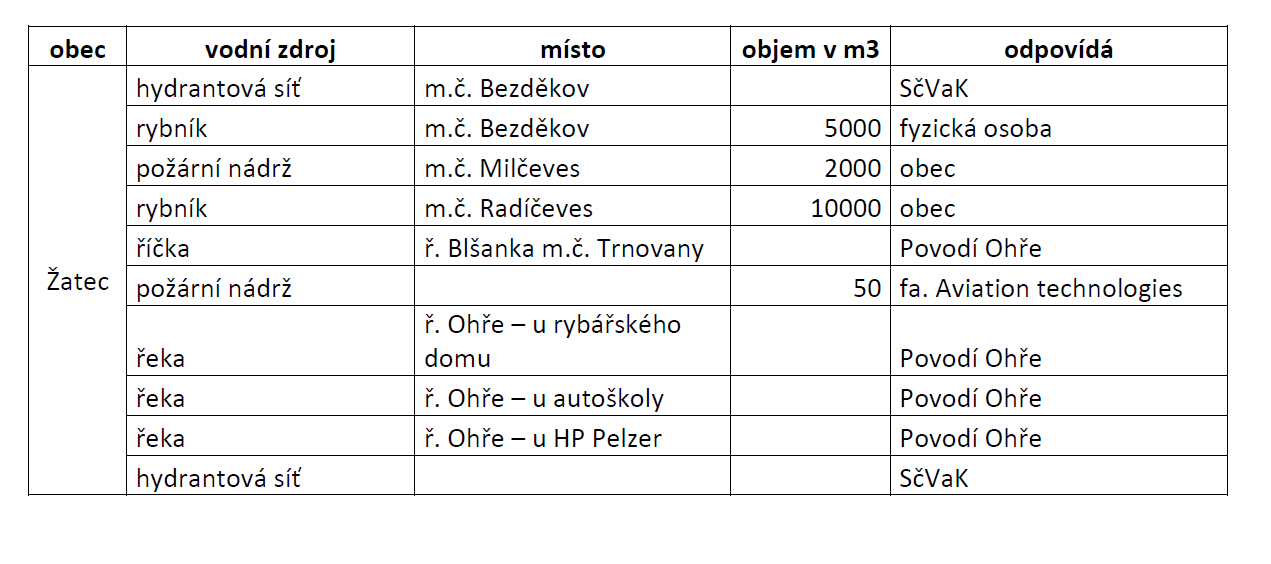 Článek 7Systém ohlašoven požárů a dalších míst, odkud lze hlásit požár a způsob jejich označeníMěsto zřizuje ohlašovnu požárů), která je trvale označena tabulkou „Ohlašovna požárů“, která se nachází v budově Městské policie Žatec v ulici náměstí 5. května 127 – telefon 415 711 060.Město nezřizuje další místo pro hlášení požárů, které by bylo trvale označeno tabulkou „Zde hlaste požár“ nebo symbolem telefonního čísla „150“.Článek 8Způsob vyhlášení požárního poplachuVyhlášení požárního poplachu ve městě provádí signálem „POŽÁRNÍ POPLACH“, který je vyhlašován přerušovaným tónem sirény po dobu jedné minuty (25 vteřin tón – 10 vteřin přestávka – 25 vteřin tón) a bezdrátovým městským informačním systémem.V případě poruchy zařízení uvedených v odst. 1 se požární poplach vyhlašuje prostřednictvím ozvučeného vozidla Městské policie Žatec.Článek 9Seznam sil a jednotek požární ochrany podle výpisu z požárního poplachového plánu krajeSeznam sil a jednotek požární ochrany podle výpisu z požárního poplachového plánu Ústeckého kraje) je uveden v příloze č. 1 této vyhlášky.Článek 10Zrušovací ustanoveníZrušuje se obecně závazná vyhláška č. 6/2011, POŽÁŘNÍ ŘÁD MĚSTA ŽATEC, ze dne 31. 3. 2021.Článek 11ÚčinnostTato vyhláška nabývá účinnosti počátkem patnáctého dne následujícího po dni jejího vyhlášení.Příloha č. 1 obecně závazné vyhlášky, požární řádSeznam sil a prostředků jednotek požární ochrany podle požárního poplachového plánu Ústeckého krajeÚzemní odbor Žatec HZS Ústeckého kraje – okres LounyPOŽÁRNÍPOPLACHOVÝ PLÁNPro  město - obec:	Žatec			ŽatecPro  město - obec:	Žatec			BezděkovPro  město - obec:	Žatec			TrnovanyPro  město - obec:	Žatec			VelichovPro  město - obec:	Žatec			ZáhoříPro  město - obec:	Žatec			Milčeves, RadíčevesPříloha č. 2 obecně závazné vyhlášky, požární řádB) Vybavení JSDH Žatec______________________________________________________Ing. Jaroslava Veselá, v. r.místostarostkaIng. Radim Laibl, v. r.starostaStupeňJednotkaI.HZS Žatec
SDH Žatec
SDH LibočanyII.HZS Podbořany
SDH Tuchořice
HZS Chomutov
SDH Postoloprty
HZS Most
HZS Louny
SDH Krásný DvůrStupeňJednotkaI.HZS Žatec
SDH Žatec
SDH LibočanyII.SDH Tuchořice
HZS Podbořany
SDH Postoloprty
HZS Chomutov
HZS Louny
HZS Most
SDH HřiviceStupeňJednotkaI.HZS Žatec
SDH Tuchořice
SDH ŽatecII.SDH Libočany
SDH Postoloprty
HZS Louny
HZS Podbořany
SDH Líšťany
SDH Hřivice
SDH CítolibyStupeňJednotkaI.HZS Žatec
SDH Žatec
SDH LibočanyII.HZS Chomutov
SDH Postoloprty
HZS Most
HZS Podbořany
HZS Louny
SDH Tuchořice
SDH Krásný DvůrStupeňJednotkaI.HZS Žatec
SDH Žatec
SDH LibočanyII.HZS Podbořany
HZS Chomutov
SDH Postoloprty
HZS Most
SDH Tuchořice
HZS Louny
SDH Krásný DvůrStupeňJednotkaI.HZS Žatec
SDH Žatec
HZS PodbořanyII.SDH Libočany
SDH Podbořany
SDH Krásný Dvůr
SDH Tuchořice
HZS Most
SDH Postoloprty
HZS ChomutovDislokace JSDH Žatec Kategorie JSDH ŽatecPočet členů JSDH ŽatecŽatec, Husova ulice, areál nemocnice ŽatecJPO III.	20Požární technika a věcné prostředky požární ochranyPočetCisternová automobilová stříkačka CAS 301Cisternová automobilová stříkačka CAS 8/A31/20001Motorová stříkačka THATSU VC85BS1Osobní vůz DACIA Dokker KLAURE 1Motorové čerpadlo plovoucí Froggy1Čerpadlo plovoucí Remote1Čerpadlo plovoucí motorové zásahové1Odvlhčovač TE 40CZ2Rozbrušovací pila2Řetězová motorová pila3Přetlakový ventilátor Papin 3501Elektrocentrála 2000 W2Vysavač na bodavý hmyz1Vyprošťovací zařízení1Elektrické ponorné kalové čerpadlo3Dýchací přístroj Drager PSS 40004Vyváděcí dýchací přístroj Saturn S22Kyslíkový křísící přístroj3Protichemický oblek SOO-CO (speciální ochranný oděv CO)7Radiostanice Motorola1Radiostanice THP7001